平成27年7月1日看護管理者各位熊本県がん診療連携協議会　がん看護臨床実務研修ワーキンググループ部会長　　　　　　　　　　　　　熊本大学医学部附属病院看護部長　　本　尚美「がん看護研修」公開講座のご案内皆様には、ますますご活躍のことと御喜び申し上げます。　この度、熊本県がん診療連携協議会がん看護臨床実務研修ワーキンググループでは、がん看護に関する公開講座を開催する運びとなりました。専門看護師・認定看護師が、がん治療に伴う看護、意志決定支援、症状緩和に対するケアに関する講義等を行う予定です。研修は年間通して計画しており、がん看護を系統的に学ぶことのできる構成にしております。詳細は下記および別紙各回の実施要項をご参照下さい。ぜひ本研修をご活用いただき、貴院の看護師の参加をいただければ幸いです。　希望の方がありましたら、お手数ですがメールにて各回毎に申し込みいただきますようお願いいたします。尚、各回毎に参加者多数にて参加人数を制限させていただく場合のみ、後日連絡致します。今後ともよろしくご高配いただきますようお願い申し上げます。記＜連絡先・申し込み方法＞　※すべての研修申し込み共通①参加者氏名　④経験年数②所属病院名　⑤希望する研修名③所属部署　⑥車での来院の有無以上を記載の上、下記メールアドレスまで申し込みをお願いいたします。申し込みをされた後、こちらから確認のためメール返信をいたしますので、迷惑メール対策等でドメイン指定を行っている方は、下記アドレスの受信設定をお願いいたします。こちらからのメールの返信をもって、受講申し込み成立とさせていただきます。　※メール申し込み送信後、1週間以内で返信がない場合は下記にお知らせください。平成27年度「がん看護Ⅰ」実施要項＜熊本県がん診療連携協議会　がん看護臨床実務研修「がん看護研修」公開講座＞1．目標　　①がん看護領域の基本的知識と技術を深める　　   　　 ②がん看護における今後の課題を見いだし、実践に活かすことができる2．日程および内容　　平成27年9月5日（土）9時00分～16時30分3．場所　　熊本大学医学部附属病院　東病棟12階多目的ホール4．対象　　卒後1、2年目以上のがん看護に携わる看護師5．講師　　　がん性疼痛看護認定看護師　　　前田望花緩和ケア認定看護師　　　　　　宮本真紀がん化学療法看護認定看護師　　森奈緖美がん放射線療法看護認定看護師　太田由利香6．研修評価について・自己の実践の振り返りのため、事前評価表を記載し当日持参してください。参加申し込みをされた方にメールで配信いたします。・研修終了後、がん看護実践における自己の課題明確化のため、がん看護における実践目標を立案します。・実践目標とは別に、研修終了時アンケートの記載をお願いします。7．修了証について・研修の全日程に参加された方には研修修了証をお渡しします。・30分以上遅刻された場合は出席扱いとなりません。平成27年度「がん看護Ⅱ」　実施要項＜熊本県がん診療連携協議会　がん看護臨床実務研修「がん看護研修」公開講座＞1．目標　　　　がん患者に対する症状マネジメントモデル（IASM）の活用方法を理解し、実際の事例についてのアセスメントができる2．日時および内容　　　平成27年10月5日（月）　　8時00分～16時45分3．場所　　熊本大学医学部附属病院　東病棟12階多目的ホール4．対象　　「がん看護Ⅰ」研修を受講された方（別年度の受講経験も可）5．講師　　　がん看護専門看護師　　　　　安達　美樹（がん相談支援センター）　　　　　　　　　　　 がん性疼痛看護認定看護師　　坂口　まみ（緩和ケアセンター）6．修了証について・30分以上遅刻された場合は出席扱いとなりませんのでご注意下さい。　　　　　　　 ・研修の全日程に参加された方には研修修了証をお渡しします。※本研修は、熊本大学医学部附属病院 看護部教育委員会と共催のため熊本大学医学部附属病院の看護部職員が多数参加致します。平成27年度「がん看護Ⅲ」実施要項＜熊本県がん診療連携協議会　がん看護臨床実務研修「がん看護研修」公開講座＞1．目標　　　がん看護領域の知識・技術を深め実践力を向上することができる2．日程および内容　　　　平成27年11月7日（土）9時00分～13時15分3．場所　　　熊本大学医学部附属病院　東病棟12階多目的ホール4．対象　　　　①がん看護経験のある、臨床経験3年以上の方　　　　　　　　②熊本県がん診療連携協議会　がん看護臨床実務研修修了者　　　　　　　　上記①②のいずれか5．講師　　　　　　　　　　緩和ケア認定看護師　　　　高野いづみ緩和ケア認定看護師　　　　宮本真紀がん化学療法認定看護師　　岡本泰子6．修了証について・30分以上遅刻された場合は出席扱いとなりませんのでご注意下さい。　　　　　　　 ・研修の全日程に参加された方には研修修了証をお渡しします。「がん看護研修」研修場所案内研修場所につきましては、以下の見取り図を参照ください。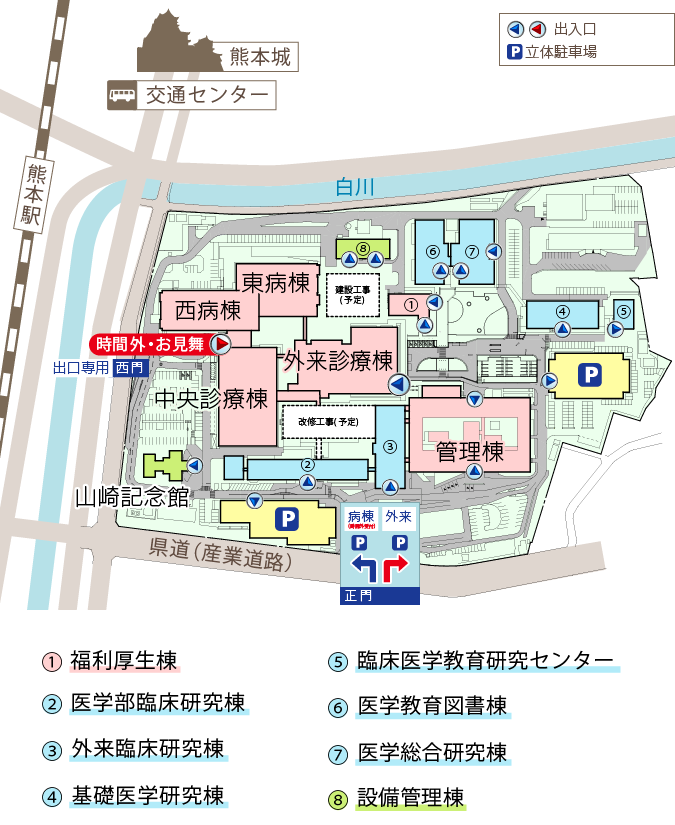 研修名日時内容対象者申し込み締め切りがん看護Ⅰ平成27年9月5日（土）9:00～16:30緩和ケア概論がん性疼痛看護がん化学療法看護がん放射線療法看護卒後1，2年目以上平成27年8月21日（金）がん看護Ⅱ平成27年10月5日（月）8:00～16:45IASM（症状マネジメントの統合的アプローチ）※院内研修と兼ねての開催ですがん看護Ⅰを受講された方（別年度の受講経験でも可）平成27年8月21日がん看護Ⅲ平成27年11月7日（土）9:00～13:15家族看護意志決定支援統合事例①がん看護経験のある、臨床経験3年目以上の方②実務研修修了者上記①②のいずれか平成27年10月9日（金）がん看護実務研修（実習）平成27年9月～2月別紙別紙実施要項参照がん看護実務研修Ⅰ（公開講座）平成27年12月9日（水）17:30～19:30※詳細は後日HPへ公開「看取りケア（予定）」講師：笹原留似子（納棺師『おもかげ復元師』著者）がん看護に携わる方もしくは興味のある方※後日HPに掲載しますので参照して下さいがん看護実務研修Ⅱ（公開講座）平成27年度下半期を予定※詳細は後日HPへ公開スピリチュアルケア講演会（予定）実務研修フォローアップ研修がん看護に携わる方もしくは興味のある方（「フォローアップ研修」はがん看護実務研修実習を終えた方）※後日HPに掲載しますので参照して下さい内容講師担当者9時00分～9時10分受付太田9時10分～9時20分オリエンテーション太田9時20分～10時00分緩和ケア概論宮本10時00分～11時40分がん性疼痛看護前田11時40分～12時40分休憩（昼食）休憩（昼食）12時40分～14時20分がん化学療法看護森14時20分～14時30分休憩休憩14時30分～16時00分がん放射線療法看護太田16時00分～16時30分アンケート・評価表記載・修了証配布前田時間内容8時00分～8時05分オリエンテーション田中副看護部長挨拶8時05分～16時40分・講義、演習　1．症状マネジメント（IASM）モデルについて　2．IASMモデルの記載・活用方法　3．事例の展開とアセスメント（1事例）・グループワーク・発表（休憩時間、昼食は講師へ依頼）16時40分～16時45分本田看護師長挨拶アンケート記入・終了解散日時研修内容講師09：00－09：10受付・オリエンテーション09：10－10：00家族看護　（講義）岡本宮本高野10：10－11：00意思決定支援（講義）岡本宮本高野11：15－13：00事例検討　（演習）岡本宮本高野13：00－13：15アンケート記載